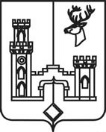 АДМИНИСТРАЦИЯРАМОНСКОГО МУНИЦИПАЛЬНОГО РАЙОНАВОРОНЕЖСКОЙ ОБЛАСТИРАСПОРЯЖЕНИЕ  от _________________  № ____-р                   р.п. РамоньОб утверждении Плана мероприятий по противодействию коррупции в Рамонском муниципальном районе Воронежской области на 2021-2023 годы  	В целях организации исполнения Федерального закона от 25.12.2008 273-ФЗ «О противодействии коррупции», Закона Воронежской области от 12.05.2009 № 43-ОЗ «О профилактике коррупции в Воронежской области», руководствуясь распоряжением правительства Воронежской области от 29.12.2020 № 1850-р «Об утверждении программы «Противодействие коррупции в Воронежской области на 2021-2023 годы»:   1. Утвердить прилагаемый План мероприятий по противодействию коррупции в Рамонском муниципальном районе Воронежской области на 2021-2023 годы.   2. Признать утратившими силу распоряжения администрации Рамонского муниципального района Воронежской области:   - от 16.01.2018 № 12-р «Об утверждении Плана противодействия коррупции в Рамонском муниципальном районе Воронежской области на 2018-2019 годы»;    - от 29.08.2018 № 239-р «О внесении изменений в распоряжение администрации Рамонского муниципального района Воронежской области от 16.01.2018 № 12-р «Об утверждении Плана противодействия коррупции в Рамонском муниципальном районе Воронежской области на 2018-2019 годы».  3. Настоящее распоряжение вступает в силу с 01.01.2021.  4. Контроль исполнения настоящего распоряжения возложить на руководителя аппарата администрации муниципального района Митяеву Е.Н.            Главамуниципального района                                                                      Н.В. ФроловПЛАН МЕРОПРИЯТИЙ ПО ПРОТИВОДЕЙСТВИЮ КОРРУПЦИИВ РАМОНСКОМ МУНИЦИПАЛЬНОМ РАЙОНЕ ВОРОНЕЖСКОЙ ОБЛАСТИ НА 2021 - 2023 ГОДЫСогласованоПредседатель Общественной палатыРамонского района Воронежской области______________Н.А. СвиридоваУтвержденраспоряжениемадминистрации Рамонскогомуниципального района Воронежской областиот  19.01.2021  № 06-р№п\пМероприятиеОтветственный
исполнительСрок 
выполнения1234Направление 1.  Организация работы по противодействию коррупции в исполнительных органах государственной власти Воронежской области и органах местного самоуправления Воронежской областиНаправление 1.  Организация работы по противодействию коррупции в исполнительных органах государственной власти Воронежской области и органах местного самоуправления Воронежской областиНаправление 1.  Организация работы по противодействию коррупции в исполнительных органах государственной власти Воронежской области и органах местного самоуправления Воронежской областиНаправление 1.  Организация работы по противодействию коррупции в исполнительных органах государственной власти Воронежской области и органах местного самоуправления Воронежской области1.1.Рассмотрение вопросов о мерах по предотвращению и урегулированию конфликта интересов, принятых лицами, замещающими должности муниципальной службы, муниципальные должности в ОМСУ муниципального района и поселенийКомиссия по соблюдению требований к служебному поведению и урегулированию конфликта интересовКомиссия по соблюдению требований к должностному поведению лиц, замещающих муниципальные должности, и урегулированию конфликта интересов СНД муниципального района (по согласованию) Комиссия по соблюдению требований к должностному поведению лиц, замещающих муниципальные должности, и урегулированию конфликта интересов СНД городского и сельских поселений (по согласованию)Не реже одного раза в год1.2.Осуществление мониторинга организации деятельности по профилактике коррупционных и иных правонарушений в органах местного самоуправления муниципального района Отдел организационно-контрольной работы и муниципальной службы администрации муниципального районаЕжегодно1.3.Взаимодействие с правоохранительными органами по вопросам профилактики и выявления фактов коррупции в органах местного самоуправления муниципального района, выработка согласованных действий органов и должностных лиц, к функциональным обязанностям которых относится выявление и пресечение коррупционных правонарушенийРуководитель аппарата администрации муниципального района Главы (главы администраций) поселений муниципального района (по согласованию)Отдел МВД России по Рамонскому району(по согласованию)Ежегодно 1.4.Включение в программы курсов повышения квалификации для муниципальных служащих тем по вопросам профилактики коррупции объемом не менее 2 часовОтдел организационно-контрольной работы и муниципальной службы администрации муниципального районаЕжегодно1.5Направление в управление по профилактике коррупционных и иных правонарушений правительства Воронежской области информации о поступивших актах прокурорского реагирования (представления, требования, протесты, заявления в суд) по выявленным нарушениям законодательства о противодействии коррупции, а также информирование о принятых мерах по устранению данных нарушенийОтдел организационно-контрольной работы и муниципальной службы администраци муниципального районаЕжегодно1.6.Проведение оценок коррупционных рисков, возникающих при реализации функций, и внесение уточнений в перечни должностей муниципальной службы, замещение которых связано с коррупционными рискамиОтдел организационно-контрольной работы и муниципальной службы администрации муниципального районаЕжегодноНаправление 2. Совершенствование правовых основ противодействия коррупции в Воронежской области и проведение антикоррупционной экспертизыНаправление 2. Совершенствование правовых основ противодействия коррупции в Воронежской области и проведение антикоррупционной экспертизыНаправление 2. Совершенствование правовых основ противодействия коррупции в Воронежской области и проведение антикоррупционной экспертизыНаправление 2. Совершенствование правовых основ противодействия коррупции в Воронежской области и проведение антикоррупционной экспертизы2.1.Обеспечение размещения проектов нормативных правовых актов муниципального района в информационно-телекоммуникационной сети «Интернет» в целях обеспечения возможности проведения независимой антикоррупционной экспертизыСектор правового обеспечения администрации муниципального районаСовет народных депутатов муниципального района (по согласованию)Главы (главы администраций) поселений муниципального района (по согласованию)Ежегодно2.2.Проведение анализа результатов антикоррупционной экспертизы нормативных правовых актов и проектов нормативных правовых актов ОМСУ муниципального районаСектор правового обеспечения администрации муниципального районаСовет народных депутатов муниципального района (по согласованию)Главы (главы администраций) поселений муниципального района (по согласованию)I квартал 2021 года I квартал 2022 года I квартал 2023 года2.3.Осуществление анализа работы ОМСУ поселений, входящих в состав муниципального района, по проведению антикоррупционной экспертизы муниципальных нормативных правовых актовСектор правового обеспечения администрации муниципального районаI квартал 2021 годаI квартал 2022 года I квартал 2023 года2.4.Оказание правовой и методической помощи ОМСУ поселений, входящим в состав муниципального района, при проведении ими антикоррупционной экспертизы муниципальных нормативных правовых актов Сектор правового обеспечения администрации муниципального районаЕжегодно2.5.Проведение антикоррупционной экспертизы нормативных правовых актов и проектов нормативных правовых актов ОМСУ муниципального района и поселенийСектор правового обеспечения администрации муниципального районаСовет народных депутатов муниципального района (по согласованию)Главы (главы администраций) поселений муниципального района (по согласованию)ЕжегодноНаправление 3.  Соблюдение антикоррупционных стандартов при замещении государственных и муниципальных должностей и прохождении государственной и муниципальной службыНаправление 3.  Соблюдение антикоррупционных стандартов при замещении государственных и муниципальных должностей и прохождении государственной и муниципальной службыНаправление 3.  Соблюдение антикоррупционных стандартов при замещении государственных и муниципальных должностей и прохождении государственной и муниципальной службыНаправление 3.  Соблюдение антикоррупционных стандартов при замещении государственных и муниципальных должностей и прохождении государственной и муниципальной службы3.1.Контроль за применением предусмотренных законодательством мер ответственности в каждом случае несоблюдения запретов, ограничений и требований, установленных в целях противодействия коррупции, в том числе мер по предотвращению и (или) урегулированию конфликта интересов Комиссия по соблюдению требований к служебному поведению и урегулированию конфликта интересовОтдел организационно-контрольной работы и муниципальной службы администрации муниципального районаЕжегодно3.2.Прием, анализ и проверка сведений о доходах, расходах, об имуществе и обязательствах имущественного характера, представляемых лицами, претендующими на замещение муниципальных должностей, должностей муниципальной службы, и лицами, замещающими указанные должностиОтдел организационно-контрольной работы и муниципальной службы администрации муниципального районаГлавы (главы администраций) поселений муниципального района (по согласованию)Ежегодно3.3.Сбор, систематизация и рассмотрение обращений граждан о даче согласия на замещение в организации должности на условиях гражданско-правового договора (гражданско-правовых договоров) или на выполнение в данной организации работы (оказание данной организации услуг) на условиях трудового договора, если отдельные функции государственного, муниципального (административного) управления данной организацией входили в должностные (служебные) обязанности муниципального служащегоОтдел организационно-контрольной работы и муниципальной службы Комиссия по соблюдению требований к служебному поведению и урегулированию конфликта интересовЕжегодно3.4.Проведение мониторинга исполнения муниципальными служащими обязанности сообщать о получении подарка в связи с их должностным положением или исполнением ими служебных (должностных) обязанностей, о сдаче и оценке подарка, реализации (выкупе) и зачислении в доход соответствующего бюджета средств, вырученных от его реализацииОтдел организационно-контрольной работы и муниципальной службы              Главы (главы администраций) поселений муниципального района (по согласованию)ЕжегодноНаправление 4. Развитие институтов общественного контроля за соблюдением законодательства Российской Федерации о противодействии коррупцииНаправление 4. Развитие институтов общественного контроля за соблюдением законодательства Российской Федерации о противодействии коррупцииНаправление 4. Развитие институтов общественного контроля за соблюдением законодательства Российской Федерации о противодействии коррупцииНаправление 4. Развитие институтов общественного контроля за соблюдением законодательства Российской Федерации о противодействии коррупции4.1.Осуществление взаимодействия с Общественной палатой Рамонского муниципального района и институтами гражданского общества по вопросам антикоррупционной работы и общественного контроляРуководитель аппарата администрации муниципального района Главы (главы администраций) поселений муниципального района (по согласованию)Общественная палата Рамонского муниципальногорайона (по согласованию)Ежегодно4.2.Внедрение в работу комиссии по соблюдению требований к служебному поведению муниципальных служащих и урегулированию конфликта интересов и комиссии по соблюдению требований к должностному поведению лиц, замещающих муниципальные должности, и урегулированию конфликта интересов СНД муниципального района, городского и сельских поселений практики приглашения представителей общественных и профсоюзных организацийРуководитель аппарата администрации муниципального района СНД муниципального района (по согласованию)СНД городского и сельских поселений (по согласованию)ЕжегодноНаправление 5. Регламентация исполнения государственных функций и предоставления государственных услугНаправление 5. Регламентация исполнения государственных функций и предоставления государственных услугНаправление 5. Регламентация исполнения государственных функций и предоставления государственных услугНаправление 5. Регламентация исполнения государственных функций и предоставления государственных услуг5.1.Организация проведения мониторинга качества и доступности  муниципальных услуг, оказываемых филиалом автономного учреждения Воронежской области «Многофункциональный центр предоставления государственных и муниципальных услуг» в р.п. Рамонь Руководитель аппарата администрации муниципального района   Филиал АУ ВО «МФЦ» в р.п. Рамонь (по согласованию)Ежегодно5.2.Организация и техническое обеспечение межведомственного электронного взаимодействия при предоставлении муниципальных услугОтдел организационно-контрольной работы и муниципальной службы              Главы (главы администраций) поселений муниципального района (по согласованию)Ежегодно5.3.Обеспечение предоставления информации о муниципальных услугах посредством информационной системы «Портал государственных и муниципальных услуг Воронежской области»Отдел организационно-контрольной работы и муниципальной службы              Главы (главы администраций) поселений муниципального района (по согласованию)Ежегодно5.4.Размещение в местах предоставления муниципальных услуг и иных служебных помещениях, где на регулярной основе осуществляется взаимодействие служащих, работников с гражданами и организациями, памяток об уголовной ответственности за дачу и получение взятки, контактных данных лиц, ответственных за профилактику коррупционных и иных правонарушений в органах  местного самоуправления муниципального района и поселений, входящих в его состав, а также контактных данных органов  прокуратуры, органов внутренних дел Руководитель аппарата администрации муниципального района Руководители структурных подразделений и органов администрации муниципального района         Главы (главы администраций) поселений муниципального района (по согласованию)ЕжегодноНаправление 6. Проведение антикоррупционного мониторингаНаправление 6. Проведение антикоррупционного мониторингаНаправление 6. Проведение антикоррупционного мониторингаНаправление 6. Проведение антикоррупционного мониторинга6.1.Проведение анализа работы комиссии по соблюдению требований к служебному поведению муниципальных служащих и  урегулированию конфликта интересов и комиссии по соблюдению требований к должностному поведению лиц, замещающих муниципальные должности, и урегулированию конфликта интересов СНД муниципального района, городского и сельских поселенийСовет по противодействию коррупцииРуководитель аппарата администрации муниципального района СНД муниципального района (по согласованию)СНД городского и сельских поселений (по согласованию)Ежеквартально6.2.Проведение анализа соблюдения запретов, ограничений и требований, установленных в целях противодействия коррупции, в том числе касающихся получения подарков, выполнения иной оплачиваемой работы, обязанности уведомлять об обращениях в целях склонения к совершению коррупционных правонарушенийКомиссия по соблюдению требований к служебному поведению и урегулированию конфликта интересовКомиссия по соблюдению требований к должностному поведению лиц, замещающих муниципальные должности, и урегулированию конфликта интересов СНД муниципального района (по согласованию) Комиссия по соблюдению требований к должностному поведению лиц, замещающих муниципальные должности, и урегулированию конфликта интересов СНД городского и сельских поселений (по согласованию)ЕжеквартальноНаправление 7. Обеспечение доступа граждан к информации о деятельности органов государственной власти Воронежской области и органов местного самоуправления Воронежской областиНаправление 7. Обеспечение доступа граждан к информации о деятельности органов государственной власти Воронежской области и органов местного самоуправления Воронежской областиНаправление 7. Обеспечение доступа граждан к информации о деятельности органов государственной власти Воронежской области и органов местного самоуправления Воронежской областиНаправление 7. Обеспечение доступа граждан к информации о деятельности органов государственной власти Воронежской области и органов местного самоуправления Воронежской области7.1.Обеспечение работы горячей линии, телефона доверия, Интернет-приемных на официальных сайтах органов местного самоуправления муниципальных образований в сети Интернет с целью улучшения обратной связи с гражданами и организациями, а также получения сигналов о фактах коррупции Руководитель аппарата администрации муниципального района              Главы (главы администраций) поселений муниципального района (по согласованию)Ежегодно7.2.Размещение сведений о доходах, расходах, об имуществе и обязательствах имущественного характера на официальных сайтахОтдел организационно-контрольной работы и муниципальной службы              Главы (главы администраций) поселений муниципального района (по согласованию)ЕжегодноНаправление 8. Реализация требований законодательства Российской Федерации об осуществлении антикоррупционной работы в организацияхНаправление 8. Реализация требований законодательства Российской Федерации об осуществлении антикоррупционной работы в организацияхНаправление 8. Реализация требований законодательства Российской Федерации об осуществлении антикоррупционной работы в организацияхНаправление 8. Реализация требований законодательства Российской Федерации об осуществлении антикоррупционной работы в организациях8.1.Прием, анализ и проверка сведений о доходах, расходах, об имуществе и обязательствах имущественного характера, представляемых лицами, претендующими на замещение должностей руководителей муниципальных учреждений муниципального района, и лицами, замещающими указанные должностиОтдел организационно-контрольной работы и муниципальной службы Ежегодно9. Контроль за выполнением мероприятий, предусмотренных настоящим Планом9. Контроль за выполнением мероприятий, предусмотренных настоящим Планом9. Контроль за выполнением мероприятий, предусмотренных настоящим Планом9. Контроль за выполнением мероприятий, предусмотренных настоящим Планом9.1.Мониторинг реализации настоящего Плана и представление в управление по профилактике коррупционных и иных правонарушений правительства Воронежской области аналитической информации о его результатахОтдел организационно-контрольной работы и муниципальной службы До 15 января 2022 годаДо 15 января 2023 годаДо 15 января 2024 года